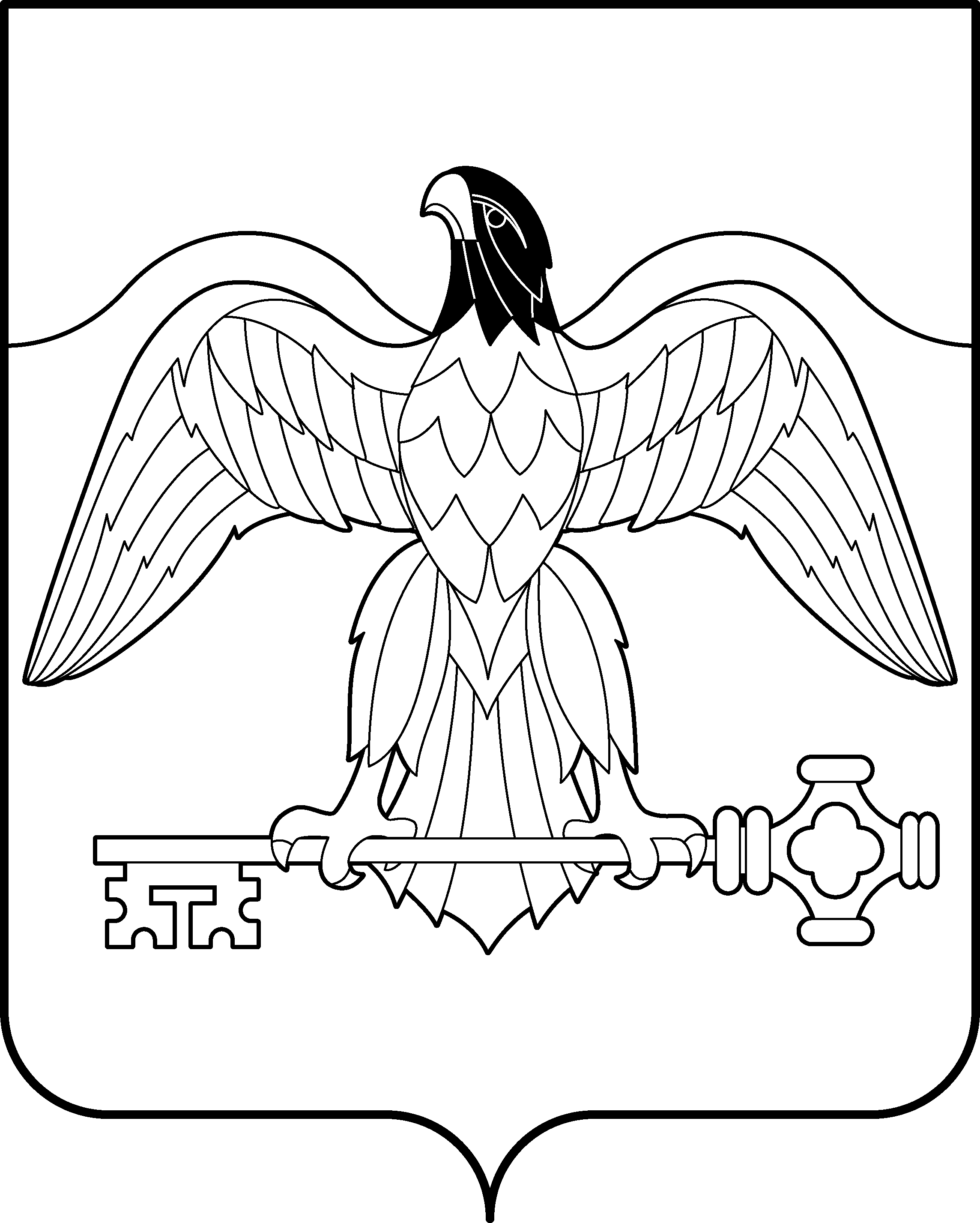 АДМИНИСТРАЦИЯ  КАРАБАШСКОГО ГОРОДСКОГО ОКРУГАЧЕЛЯБИНСКОЙ ОБЛАСТИПОСТАНОВЛЕНИЕот                                №_____			г.КарабашВ соответствии с Федеральным Законом от 27.07.2010 года № 210 – ФЗ «Об организации  предоставления государственных и муниципальных услуг», Уставом Карабашского городского округа,     ПОСТАНОВЛЯЮ:     1.Утвердить муниципальную программу «Снижение административных барьеров, оптимизация и повышение качества предоставления государственных и муниципальных услуг, в том числе путем создания  многофункционального центра предоставления государственных и муниципальных услуг на территории Карабашского городского округа на 2014-2016 годы» (приложение).     2.Отделу организационно-контрольной работы администрации Карабашского городского округа (Черемухина Т.В.) разместить настоящее постановление на официальном сайте администрации Карабашского городского округа http:www.karabash-go.ru.      3.Контроль за исполнением настоящего постановления возложить на  заместителя главы Карабашского городского округа по общим вопросам и внутренней политике Ермолина Ф.Г.     4. Настоящее постановление вступает в силу с 01.01.2014г. Глава Карабашского Городского округа                                                      В.Ф. ЯгодинецСогласовано:Зам.главы по ОВ и ВП                                   Ф.Г. ЕрмолинЗам.главы по соц.вопросам                           Е.И. КомароваОЭР                                                                  А.Г. АхатоваОКР                                                                 Т.В. ЧеремухинаОАиГ                                                               С.В. СухоруковОМИ                                                                Г.В. КоробоваУСЗН                                                               А.С. ЧерноваЖКХ                                                                А.А. ЧерепановПрав.отдел                                                      Е.В. БеспаловаОтп. 11экз.1 - в дело2-3 - ОЭР4 - ООКР5 - Ермолину Ф.Г6- Комаровой Е.И.7-  УСЗН8- ОМИ9- ОАиГ10- отд.ЖКХ11 – регистрисп. Мухаметчина З.Р.                                                       Приложение к постановлению администрацииКарабашского городского округа         от________________№ ______                                               Муниципальная программа«Снижение административных барьеров, оптимизация и повышение качества предоставления государственных и муниципальных услуг, в том числе путем создания многофункционального центра предоставления государственных и муниципальных услуг на территории Карабашского городского округа на 2014-2016 годы»                                       Паспорт программыХарактеристика проблемы     Решение проблемы повышения качества и доступности услуг, кратчайшее исполнение государственной и муниципальной функции является приоритетной задачей на текущем этапе развития государственного и муниципального управления, как для Российской Федерации, Челябинской области, так и для Карабашского городского округа в частности. Муниципальная программа «Снижение административных барьеров, оптимизация и повышение качества предоставления государственных и муниципальных услуг, в том числе путем создания многофункционального центра предоставления государственных и муниципальных услуг на территории Карабашского городского округа на 2014-2016 годы» (далее – Программа) направлена на   упрощение процедур и доступность получения гражданами и юридическими лицами общественно значимых государственных и муниципальных услуг (далее – услуг) за счет реализации принципа «одного окна» в Карабашском городском округе (далее – округ), сокращение сроков предоставления услуг, повышение комфортности получения гражданами и юридическими лицами услуг, противодействие коррупции, ликвидации рынка посреднических услуг при предоставлении услуг, повышение качества предоставляемых услуг.     Принцип «одного окна» заключается в создании единого места приема, регистрации и выдачи необходимых документов гражданам и юридическим лицам при предоставлении всех услуг на базе многофункционального центра предоставления государственных и муниципальных услуг (далее МФЦ), предоставление возможности гражданам и юридическим лицам получения одновременно несколько взаимосвязанных услуг. При этом большая протяженность округа и разделение его на районы влечет для граждан увеличение временных затрат на получение услуг. Размещение  многофункционального центра приведет к повышению качества предоставления услуг, сокращению временных затрат, расширению количества оказываемых услуг.     В результате внедрения проекта будет повышено качество предоставления услуг, помещения будут укомплектованы информационными стендами, информация об услугах будет размещена в сети коллективного пользования Интернет, увеличится количество оказываемых услуг.     Перечень услуг, предоставление которых планируется на базе МФЦ, представлен в Приложении 1 к Программе.     Особой актуальностью на территории Карабашского городского округа в настоящее время являются:1. Внедрение технологий предоставления услуг с использованием межведомственного взаимодействия и оказание услуг в электронном виде;2. Организация предоставления услуг на базе МФЦ в Карабашском городском  округе;3.   Увеличение количества услуг, оказываемых через МФЦ.     Проблемы, характеризующие предоставление услуг требуют реализации единого информационного подхода к процессу предоставления услуг, детального календарного планирования оказания услуг, создание возможностей сопоставления аналогичных услуг для снижения временных и материальных затрат на осуществление услуг.      Ключевой формой предоставления большинства государственных и муниципальных услуг на территории Карабашского городского округа должно стать МФЦ. Основные цели и задачи Программы      Целями Программы являются: Снижение административных барьеров при предоставлении государственных и муниципальных услуг. Оптимизация и повышение качества предоставления услуг. Создание комфортных условий для лиц, желающих получить услуги.      Для достижения поставленных целей предусмотрено решение следующих задач: проведение работ по комплексной оптимизации оказания государственных и муниципальных услуг на территории Карабашского  городского округа; переход на предоставление услуг на основе принципа «одного окна» в городском округа на базе МФЦ к 01.01.2015 году; повышение удобства и комфорта для получателей услуг; создание  МФЦ, соответствующего установленным требованиям; оптимизация (упрощение) административных процедур при предоставлении услуг; внедрение в практику предоставления услуг эффективных механизмов противодействия коррупции, повышение прозрачности деятельности органов государственной власти и органов местного самоуправления; оптимизация (сокращение) количественного и качественного состава видов документов, выдаваемых заявителям услуг;организация информационного обмена данными с федеральными и региональными органами исполнительной власти;9)увеличение количества оказываемых услуг на базе МФЦ.     Задачу кардинального повышения качества услуг предлагается решить также за счет реализации информатизации МФЦ и использования интегрированной системы информирования заявителей в рамках схемы «Интернет-портал - информационные киоски».Сроки и этапы реализации Программы     1.Сроки реализации Программы - 2014-2016гг. первый этап: 2014 год; второй этап: 2015-2016 гг.     2.	 Первый этап Программы реализуется в 2014 году и нацелен на:- проведение капитального ремонта помещения МФЦ;- приобретение электронной системы удаленного доступа для работы МФЦ в электронном виде с государственными органами;- создание портала МФЦ.    3. Второй этап Программы реализуется в 2015-2016гг.  и нацелен на: - проведение инвентаризации текущего материально-технического, имущественного и аппаратно-программного обеспечения МФЦ предоставления услуг;- обеспечение перехода на предоставление услуг в электронном виде;     Прекращение реализации мероприятий Программы осуществляется в случаях прекращения финансирования Программы или необоснованного не достижения целевых индикативных показателей Программы.Ресурсное обеспечение программы     Финансирование Программы осуществляется за счет средств областного  и местного бюджетов. Общий объем финансирования на 2014- 2016 годы  тыс. руб. составляет  4029,3 тыс.рублей, в том числе из областного бюджета 2165,7 тыс. руб., из местного – 1863,7тыс. руб.в том числе: в 2014 году -	            3979,3 тыс. руб., из них:       областной бюджет -	 2165,7 тыс. руб.        местный бюджет   -	 1813,6 тыс. руб.    в 2015 году –                   50,0 тыс. руб., из них:       областной бюджет -       местный бюджет -       50,0 тыс. руб.    в 2016 году -                       -       местный бюджет             -     Объем финансирования Программы подлежит ежегодному уточнению исходя из реальных условий формирования бюджета на очередной финансовый год.Система программных мероприятий     Мероприятия по созданию МФЦ предоставления государственных и муниципальных услуг на территории Карабашского городского округа представлены в таблице 1.Таблица 1 Ресурсное обеспечение мероприятий ПрограммыОбоснование ресурсного обеспечениямероприятий Программы     Реализация Программы потребует выделения на 2014-2016 годы 4029,3 тыс. руб., в том числе из областного бюджета 2165,7 тыс. руб., из местного бюджета  – 1863,6 тыс.рублей.     Нормативы по штатной численности персонала МФЦ, общей площади МФЦ, количеству компьютеров для оснащения рабочих мест, количеству окон рассчитаны исходя из площади помещения и количества имеющихся окон приема. Согласно п.10 Правил организации деятельности многофункциональных центов предоставления государственных и муниципальных услуг, утвержденных постановлением Правительства РФ от 22 декабря 2012 года № 1376 в секторе приема заявителей предусматривается не менее одного окна на каждые 5 тысяч жителей, проживающих в муниципальном образовании. Таким образом, исходя из численности населения Карабашского городского округа 12,5 тыс.человек/5тыс.человек = 2,5 окна. Следовательно, необходимо создание 3 окон в секторе приема заявителей.     Общая численность  МФЦ - 7 чел., в т.ч. для согласования и приема документов – 3 чел., административно-управленческий персонал - 3 чел., технический персонал - 1     Количество компьютеров для оснащения рабочих мест- 6 единиц.     Количество окон - 3.     Общая площадь помещения, в котором будет размещен  МФЦ – не менее 66 кв.м.  (площадь сектора информирования и ожидания определяется из расчета не менее 10 квадратных метров на одно окно, на 1 рабочее место  предусмотрено не менее 5 кв.метров, всего запланировано 3 окна для согласования и приема документов).  Финансирование на создание МФЦ потребуется по следующим мероприятиям:     1) Разработка проектно-сметной документации на проведение капитального ремонта помещения предусмотренного под МФЦ – 20,0 тыс.рублей;     2) Капитальный ремонт помещения     Стоимость ремонтных работ рассчитана исходя из средней стоимости ремонтных работ для зданий  (согласно проведенного мониторинга цен на проведение ремонтных работ) в среднем составит 902,2 тыс.рублей, из них за счет:     областного бюджета – 631,5 тыс. руб.     местного бюджета      - 270,7 тыс. руб.     Коэффициент софинансирования за счет средств областного бюджета – 0,7.Уточненная стоимость капитального ремонта помещения МФЦ будет определена после разработки ПСД.     3) Приобретение электронной системы удаленного доступа для работы МФЦ в электронном виде с государственными органами – 100,0 тыс.рублей;	     4) Построение информационно-коммуникационной инфраструктуры, включая оснащение офисной техникой, программно-техническими комплексами, техническими средствами, средствами телекоммуникаций и защиты информации (таблица 2).                                                                                                                       Таблица 2     5) Обеспечение МФЦ товарно-материальными ценностями – 68,1 тыс.рублей      6) Создание портала МФЦ. Затраты на создание портала составляют 100,0 тыс.рублей, включая хостинг, приобретение сайта, абонементную плату за хостинг.     7) Оснащение МФЦ мебелью     Финансирование обеспечения МФЦ мебелью предполагает расходы на закупку мебели, работы по доставке (10% от стоимости мебели) погрузочно-разгрузочные работы (5% от стоимости мебели). Расчет затрат произведен с учетом площади МФЦ и количества сотрудников.     Средняя стоимость офисной мебели взята на основании экспертной оценки по Челябинской области 53,2 тыс. руб. на 1 рабочее место (постановление Правительства Челябинской области от 29.06.2011 г. № 205-П «Об областной целевой программе «Снижение административных барьеров, оптимизация и повышение качества предоставления государственных и муниципальных услуг, в том числе на базе многофункциональных центов предоставления государственных и муниципальных услуг в Челябинской области на 2012-2013 годы»).     Общая сумма 53,2 * 6 =  319,2,0 тыс. руб.     8) Монтаж сетевой инфраструктуры     Монтаж сетевой инфраструктуры предполагает затраты на закупку необходимого оборудования, монтажные работы, разработку ПСД.   Затраты на монтажные работы     Уточненная стоимость на проведение монтажа сетевой инфраструктуры будет определена после разработки ПСД.    9) Монтажные работы по установке пожарной и охранной сигнализации по результатам мониторинга сайтов по государственным закупкам Челябинской области – 500,0 тыс.рублей (постановление Правительства Челябинской области от 29.06.2011 г. № 205-П «Об областной целевой программе «Снижение административных барьеров, оптимизация и повышение качества предоставления государственных и муниципальных услуг, в том числе на базе многофункциональных центов предоставления государственных и муниципальных услуг в Челябинской области на 2012-2013 годы»). Уточненная стоимость на проведение монтажных работ по установке пожарной и охранной сигнализации будет определена после разработки ПСД.    10) Затраты на проведение рекламной кампании, выпуска печатной продукции, публикация в СМИ.Печатная продукция – 48,0 тыс.рублейПубликация в СМИ – 2,0 тыс.рублей     11) Приобретение  помещения под размещение МФЦ предоставления государственных и муниципальных услуг составит в сумме 797214 рублей. Предусмотрено приобретение  помещения в жилом доме общей площадью 66 кв.метров. Стоимость 1 кв.метра  площади в жилом доме составляет 12079 * 66 кв.м. = 797214 рублей.Механизм реализации программы     Распорядителем средств местного бюджета, направленных на реализацию Программы, является администрация Карабашского городского округа. Контроль за реализацией Программы осуществляется главой Карабашского городского округа.     Исполнителем Программы является отдел организационно-контрольной работы администрации Карабашского городского округа.      Мониторинг выполнения мероприятий Программы проводится ежеквартально и представляется Главе Карабашского городского округа.     Отделом организационно-контрольной работы проводится оценка эффективности  исполнения  программы. При проведении оценки эффективности исполнения Программы используются ожидаемые результаты реализации Программы.     Исполнитель программы подготавливает ежегодно в установленном порядке предложения по уточнению перечня программных мероприятий на очередной финансовый год и плановый период, уточняет затраты по программным мероприятиям, а также механизм реализации Программы, согласовывает с основными участниками Программы возможные сроки выполнения мероприятий, объемы и источники финансирования. Прогноз ожидаемых  результатов реализации Программы      Реализация мероприятий Программы позволит достичь следующих результатов:     Оценку социально-экономической эффективности Программы необходимо проводить в соответствии с системой показателей и индикаторов по следующим направлениям: выполнение плана мероприятий Программы по открытию МФЦ; сроки предоставления услуг; время  ожидания гражданина в очереди.     Методика оценки эффективности использования бюджетных средств представлена в Приложении 2 к Программе.Приложение 1 к муниципальной  программе «Снижение административных барьеров, оптимизация и повышение качества предоставления государственных и муниципальных услуг, в том числе путем созданиямногофункционального центра предоставления государственных и муниципальных услуг на территории Карабашского городского округа на 2014-2016 годы»ПЕРЕЧЕНЬгосударственных и муниципальных услуг, предоставление которых организуется по принципу «одного окна» на базе многофункционального центра предоставления государственных и муниципальных услуг в Карабашском городском округеПриложение 2 к муниципальной программе «Снижение административных барьеров, оптимизация и повышение качества предоставления государственных и муниципальных услуг, в том числе путем созданиямногофункционального центра предоставления государственных и муниципальных услуг на территории Карабашского городского округа на 2014-2016 годы»Оценка эффективности использования бюджетных средств муниципальным заказчиком Программы        Оценка эффективности по целевой программе городского округа в целом равна сумме показателей эффективности по мероприятиям целевой программы городского округа* - Оценка эффективности использования бюджетных средств будет тем выше, чем выше уровень   достижения   индикативных   показателей   и   меньше   уровень   использования бюджетных средств. Об утверждении муниципальной  программы «Снижение админист-ративных барьеров, оптимизацияи повышение качества предостав-ления  государственных и муниципальных услуг, в том числе путем создания многофунк-ционального центра предостав-ления государственных и муници-пальных услуг на территории Kарабашского городского округа на 2014-2016 годы»Наименование Муниципальная Программа «Снижение административных барьеров, оптимизация и повышение качества предоставления государственных и муниципальных услуг, в том числе путем создания многофункционального центра предоставления государственных и муниципальных услуг на территории Карабашского городского округа на 2014-2016 годы»Муниципальная Программа «Снижение административных барьеров, оптимизация и повышение качества предоставления государственных и муниципальных услуг, в том числе путем создания многофункционального центра предоставления государственных и муниципальных услуг на территории Карабашского городского округа на 2014-2016 годы»Муниципальная Программа «Снижение административных барьеров, оптимизация и повышение качества предоставления государственных и муниципальных услуг, в том числе путем создания многофункционального центра предоставления государственных и муниципальных услуг на территории Карабашского городского округа на 2014-2016 годы»Заказчик ПрограммыАдминистрация Карабашского городского округаАдминистрация Карабашского городского округаАдминистрация Карабашского городского округаОснование для разработки ПрограммыФедеральный закон № 210-ФЗ от 27.07.2010 г. «Об организации предоставления государственных и муниципальных услуг»Федеральный закон № 210-ФЗ от 27.07.2010 г. «Об организации предоставления государственных и муниципальных услуг»Федеральный закон № 210-ФЗ от 27.07.2010 г. «Об организации предоставления государственных и муниципальных услуг»Должностное лицо, утвердившее ПрограммуГлава Карабашского городского округаГлава Карабашского городского округаГлава Карабашского городского округаРазработчики программыАдминистрация Карабашского городского округаАдминистрация Карабашского городского округаАдминистрация Карабашского городского округаЦели и задачи программыЦелями Программы являются:1.Снижение административных барьеров при предоставлении государственных и муниципальных услуг.2. Оптимизация и повышение качества предоставления услуг.3. Создание комфортных условий для лиц, желающих получить услуги.Задачи:1) проведение работ по комплексной оптимизации оказания государственных и муниципальных услуг на территории Карабашского городского округа;2) переход на предоставление услуг на основе принципа «одного окна» в городском округе на базе МФЦ к 01.01.2015 г.;3) повышение удобства и комфорта получателей услуг;4) создание МФЦ, соответствующего установленным требованиям;5) оптимизация (упрощение) административных процедур при предоставлении услуг;6) внедрение в практику предоставления услуг эффективных механизмов противодействия коррупции, повышение прозрачности деятельности органов государственной власти и органов местного самоуправления;7) оптимизация (сокращение) количественного и качественного состава видов документов, выдаваемых заявителям услуг;8) организация информационного обмена данными с федеральными и региональными органами исполнительной власти;9) увеличение количества оказываемых услуг на базе МФЦ.Целями Программы являются:1.Снижение административных барьеров при предоставлении государственных и муниципальных услуг.2. Оптимизация и повышение качества предоставления услуг.3. Создание комфортных условий для лиц, желающих получить услуги.Задачи:1) проведение работ по комплексной оптимизации оказания государственных и муниципальных услуг на территории Карабашского городского округа;2) переход на предоставление услуг на основе принципа «одного окна» в городском округе на базе МФЦ к 01.01.2015 г.;3) повышение удобства и комфорта получателей услуг;4) создание МФЦ, соответствующего установленным требованиям;5) оптимизация (упрощение) административных процедур при предоставлении услуг;6) внедрение в практику предоставления услуг эффективных механизмов противодействия коррупции, повышение прозрачности деятельности органов государственной власти и органов местного самоуправления;7) оптимизация (сокращение) количественного и качественного состава видов документов, выдаваемых заявителям услуг;8) организация информационного обмена данными с федеральными и региональными органами исполнительной власти;9) увеличение количества оказываемых услуг на базе МФЦ.Целями Программы являются:1.Снижение административных барьеров при предоставлении государственных и муниципальных услуг.2. Оптимизация и повышение качества предоставления услуг.3. Создание комфортных условий для лиц, желающих получить услуги.Задачи:1) проведение работ по комплексной оптимизации оказания государственных и муниципальных услуг на территории Карабашского городского округа;2) переход на предоставление услуг на основе принципа «одного окна» в городском округе на базе МФЦ к 01.01.2015 г.;3) повышение удобства и комфорта получателей услуг;4) создание МФЦ, соответствующего установленным требованиям;5) оптимизация (упрощение) административных процедур при предоставлении услуг;6) внедрение в практику предоставления услуг эффективных механизмов противодействия коррупции, повышение прозрачности деятельности органов государственной власти и органов местного самоуправления;7) оптимизация (сокращение) количественного и качественного состава видов документов, выдаваемых заявителям услуг;8) организация информационного обмена данными с федеральными и региональными органами исполнительной власти;9) увеличение количества оказываемых услуг на базе МФЦ.Важнейшие целевые индикаторы и показатели целевой программыНаименование показателей20152016Важнейшие целевые индикаторы и показатели целевой программыСнижение времени ожидания заявителей в очереди, установленного в регламенте деятельности МФЦ, %1020Важнейшие целевые индикаторы и показатели целевой программыУвеличение количества оказываемых услуг по принципу «одного окна»  в конце периода реализации Программы, единиц25Важнейшие целевые индикаторы и показатели целевой программыУменьшение количества сдаваемых документов для оказания услуги, %1010Сроки и этапы программы2014-2016гг.1 этап – 2014 г.2 этап – 2015-2016 гг.2014-2016гг.1 этап – 2014 г.2 этап – 2015-2016 гг.2014-2016гг.1 этап – 2014 г.2 этап – 2015-2016 гг.Перечень основных мероприятийКапитальный ремонт помещения  в здании под размещение МФЦПриобретение электронной системы удаленного доступа для работы МФЦ в электронном виде с государственными органамиПостроение информационно-коммуникационной инфраструктуры, включая оснащение офисной техникой, программно-техническими комплексами, техническими средствами, средствами телекоммуникаций и защиты информации.Обеспечение МФЦ товарно-материальными ценностямиСоздания портала МФЦОбеспечение мебельюМонтаж сетевой инфраструктурыПроведение рекламной кампании и выпуск печатной продукцииПриобретение помещения под размещение МФЦ предоставления государственных и муниципальных услугКапитальный ремонт помещения  в здании под размещение МФЦПриобретение электронной системы удаленного доступа для работы МФЦ в электронном виде с государственными органамиПостроение информационно-коммуникационной инфраструктуры, включая оснащение офисной техникой, программно-техническими комплексами, техническими средствами, средствами телекоммуникаций и защиты информации.Обеспечение МФЦ товарно-материальными ценностямиСоздания портала МФЦОбеспечение мебельюМонтаж сетевой инфраструктурыПроведение рекламной кампании и выпуск печатной продукцииПриобретение помещения под размещение МФЦ предоставления государственных и муниципальных услугКапитальный ремонт помещения  в здании под размещение МФЦПриобретение электронной системы удаленного доступа для работы МФЦ в электронном виде с государственными органамиПостроение информационно-коммуникационной инфраструктуры, включая оснащение офисной техникой, программно-техническими комплексами, техническими средствами, средствами телекоммуникаций и защиты информации.Обеспечение МФЦ товарно-материальными ценностямиСоздания портала МФЦОбеспечение мебельюМонтаж сетевой инфраструктурыПроведение рекламной кампании и выпуск печатной продукцииПриобретение помещения под размещение МФЦ предоставления государственных и муниципальных услугОбъемы и источники финансированияВсего -  4029,3 тыс.рублей, в том числе: средства местного бюджета –  1863,6 тыс.руб.средства областного бюджета – 2165,7 тыс.руб.в том числе по годам:             всего              МБ            ОБ2014 – 3979,3           1813,6        2165,72015 -     50,0               50, 0            -2016 -        -                    -                -Всего -  4029,3 тыс.рублей, в том числе: средства местного бюджета –  1863,6 тыс.руб.средства областного бюджета – 2165,7 тыс.руб.в том числе по годам:             всего              МБ            ОБ2014 – 3979,3           1813,6        2165,72015 -     50,0               50, 0            -2016 -        -                    -                -Всего -  4029,3 тыс.рублей, в том числе: средства местного бюджета –  1863,6 тыс.руб.средства областного бюджета – 2165,7 тыс.руб.в том числе по годам:             всего              МБ            ОБ2014 – 3979,3           1813,6        2165,72015 -     50,0               50, 0            -2016 -        -                    -                -Ожидаемые результаты реализации программы и показатели эффективностиВ результате реализации Программы в Карабашском городском округе:- создание МФЦ предоставления государственных и муниципальных услуг – 1 единица;-повышение уровня комфортности обслуживания заявителей, информирования и консультирования (социальный показатель);- уменьшение временных затрат на оказание услуг  до 20%;- увеличение количества оказываемых услуг по принципу «одного окна»  в конце периода реализации Программы составит в среднем от  2 до 5 единиц.В результате реализации Программы в Карабашском городском округе:- создание МФЦ предоставления государственных и муниципальных услуг – 1 единица;-повышение уровня комфортности обслуживания заявителей, информирования и консультирования (социальный показатель);- уменьшение временных затрат на оказание услуг  до 20%;- увеличение количества оказываемых услуг по принципу «одного окна»  в конце периода реализации Программы составит в среднем от  2 до 5 единиц.В результате реализации Программы в Карабашском городском округе:- создание МФЦ предоставления государственных и муниципальных услуг – 1 единица;-повышение уровня комфортности обслуживания заявителей, информирования и консультирования (социальный показатель);- уменьшение временных затрат на оказание услуг  до 20%;- увеличение количества оказываемых услуг по принципу «одного окна»  в конце периода реализации Программы составит в среднем от  2 до 5 единиц.№ппНаименование мероприятияОтветственные исполнителиСрок исполнения1.Разработка проектно-сметной документации на проведение капитального ремонта помещения под размещение МФЦ предоставления государственных и муниципальных услугАдминистрация Карабашского городского округа»1 квартал 2014г.2.Капитальный ремонт помещения  в здании под размещение МФЦ предоставления государственных и муниципальных услугАдминистрация Карабашского городского округа2-4 квартал 2014г.3.Приобретение электронной системы удаленного доступа для работы МФЦ в электронном виде с государственными органамиАдминистрация Карабашского городского округа2-4 квартал 2014г.4.Построение информационно-коммуникационной инфраструктуры, включая оснащение офисной техникой, программно-техническими комплексами, техническими средствами, средствами телекоммуникаций и защиты информации.Администрация Карабашского городского округа. 2-4 квартал 2014г.5.Обеспечение МФЦ товарно-материальными ценностямиАдминистрация Карабашского городского округа4 квартал 2014г.6.Создание портала МФЦАдминистрация Карабашского городского округа2-4 квартал 2014г.7.Обеспечение мебельюАдминистрация Карабашского городского округа4 квартал 2014г8.Монтаж сетевой инфраструктурыАдминистрация Карабашского городского округа3-4 квартал 2014г9.Монтажные работы по установке пожарной и охранной сигнализацииАдминистрация Карабашского городского округа3-4 квартал 2014г.10.Проведение рекламной кампании и выпуск печатной продукцииМФЦ Карабашского городского округа1 квартал 2015 г.11.Приобретение помещения под размещение МФЦ предоставления государственных и муниципальных услугАдминистрация Карабашского городского округа2 квартал 2014 г.№ппМероприятия программыФинансовые затраты на реализацию, тыс.рублейФинансовые затраты на реализацию, тыс.рублейФинансовые затраты на реализацию, тыс.рублейФинансовые затраты на реализацию, тыс.рублейИсточники финансированияИсполнители№ппМероприятия программывсего201420152016Источники финансированияИсполнители1.Разработка проектно-сметной документации на проведение ремонта помещения под размещение МФЦ предоставления государственных и муниципальных услуг20,020,0--МБАдминистрация Карабашского городского округа2.Капитальный ремонт помещения этажа в здании под размещение МФЦ предоставления государственных и муниципальных услуг902,2270,7631,5902,2270,7631,5--всегоМБОБАдминистрация Карабашского городского округа 3.Приобретение электронной системы удаленного доступа для работы МФЦ в электронном виде с государственными органами100,030,070,0100,030,070,0--всегоМБОБАдминистрация Карабашского городского округа4.Построение информационно-коммуникационной инфраструктуры, включая оснащение офисной техникой, программно-техническими комплексами, техническими средствами, средствами телекоммуникаций и защиты информации822,6246,8575,8822,6246,8575,8--всегоМБОБАдминистрация Карабашского городского округа5.Обеспечение МФЦ товарно-материальными ценностями68,168,1--МБАдминистрация Карабашского городского округа6.Создание портала МФЦ100,030,070,0100,030,070,0--всегоМБОБАдминистрация Карабашского городского округа7.Обеспечение мебелью319,295,8223,4319,295,8223,4--всегоМБОБАдминистрация Карабашского городского округа 8.Монтаж сетевой инфраструктуры350,0105,0245,0350,0105,0245,0--всегоМБОБАдминистрация Карабашского городского округа9.Монтажные работы по установке пожарной и охранной сигнализации500,0150,0350,0500,0150,0350,0--всегоМБОБАдминистрация Карабашского городского округа10.Затраты на проведение рекламной кампании, выпуска печатной продукции, публикации в СМИ50,0-50,0-МБМФЦ КГО11.Приобретение помещения под МФЦ предоставления государственных и муниципальных услуг797,2797,2Итого:Местный бюджетОбластной бюджет4029,31863,62165,73979,31813,62165,750,050,0----№ппНаименование техникиЕд.изм.количествоСтоимость за 1 единицуОбщая стоимость 1МоноблокМоноблок DNS Home [0158569] (FHD, IPS) Core i3-3225 (3.3GHz), 4GB, 500GB, DVD±RW, Cam, Wi-Fi, BTШтук324722ПО:Лицензии Win Pro 7 SP1 32bit Russian lpk DSP OEI+ олываоМикрософт ОфисШтук622,80136,83Источник бесперебойного питаниямощностью не менее 600 VAШтук64,5274Системные блокиCore i3-3220 (3.3GHz), 4GB, GT 630 (1024), 500GB, DVD±RWштук315455Клавиатура, мышь USBКлавиатура, мышь USBштук30.7002.16Монитор DNS18,5", LED, 1920x1080, 5ms, D-sub, DVI-D, черныйШтук34127Удлинитель PILOTдлина шнура не менее 3 м, защита по току биметалл не менее 10А, количество розеток не менее 5, BlackШтук60,5133,18Сервер приложенийс возможностью обеспечения высокой производительности при условии частого обращения, не менее 41 станций, согласованный по программным продуктам с сетевым оборудованием.- Корпус ФОРМ-ФАКТОР Rack IU (615mm x 444mm x 43.6mm) с возможностью установки DVD или эквивалент с характеристиками не ниже указанных.- Материнская плата, под 2 процессора, шиной HyperTransport Technology 3.0, с разъемами 1xExternal COM, 3xRJ-45 ports, 4xUSB2.0, 1xVGA, 1xPS/2 Keyboard, 1xPS/2 Mouse или эквивалент с характеристиками не ниже указанных.- Два процессора не менее 8 ядер в каждом, с частотой не менее 2000 МГц, объем кэша не менее LI 128 Kb, L2 4096 Kb, L3 12288 Kb и встроенный контроллер памяти- Оперативная память не менее 16Gb DDR3/1333 ECC- Дисковый массив из четырех дисков по 500 Gb,- Два сетевых контроллера предпочтительно Intel 82574L- Оптический привод slim DVD-RWШтук1176,1176,19Источник бесперебойного питания сервера- APC Smart-UPS 3000VA USB & Serial RM 2U 230V - Выходные соединения (4) IEC 320 C13 (2) IEC Jumpers- Соответствие требованиям C-tick, CE, GOST, VDEШтук151,051,010Коммутатор сети:D-Link DES-1026G 24х10/100 + 2х10/100/1000 + CiscoШтук1171711Электронная очередьЭлектронная очередь,полный комплект с учетом монтажных и пуско-наладочных работШтук123223212Принтер лазерныйE749A A4 600x600dpi 25ppm 400MHz 32Мb Duplex LAN USB2.0штук17,57,513Многофункциональное устройствоЛазерный, А4, 600dpi, 16 стр/мин., duplex, ADF, 2 tray 50 + 350Штук462414ТелефонТелефон-факсPanasonic KX-TS2350RUФаксШтукШтук421,55,56,011,0Итого:в том числе средства местного бюджетасредства областного бюджета822,6246,8575,8НаименованиеЦенаКоличествоСумма в рубляхЖалюзи  Светильники настольныеЧасыЗеркалаСтенды-буклетыКалькуляторыСчетчик для учета электроэнергии (включая установку)Счетчик для учета горячей воды (включая установку, опломбирование)Счетчик для учета холодной воды (включая установку, опломбирование)       5,0  2,0   0,5   2,0   3,0    0,5   1,21,7   1,7431310211120,06,00,56,030,01,01,21,71,7ИТОГО:68,1Наименование оборудованияСтоимость работ, тыс. руб.Стоимость разработки ПСД, тыс. руб.Монтажные работы330,020,0№НаименованиеЕд. изм.2015 год2016 год1.Снижение времени ожидания    заявителей в очереди, установленного в регламенте деятельности МФЦ         %    10    202.  3.Увеличение количества оказываемых услуг по принципу «одного окна»  в конце периода реализации Программы в среднем Уменьшение количествасдаваемых документов для оказания услуг     ед.     %     2    10      5     10№ппНаименование услуги1.Предоставление земельных участков, для целей не связанных со строительством на территории Карабашского городского округа2.Предоставление в собственность, постоянное (бессрочное) пользование, безвозмездное срочное пользование, аренду земельных участков из состава земель, государственная собственность на которые не разграничена юридическим лицам и гражданам3.Проведение приватизации и оформление в аренду земельных участков, на которых расположены объекты недвижимого имущества4.Выдача разрешений на строительство, реконструкцию, капитальный ремонт объектов капитального строительства5.Принятие документов, а также выдача решений о переводе жилого помещения в нежилое или нежилого помещения в жилое помещение6.Прием заявлений и выдача документов о согласовании переустройства и (или) перепланировки жилого помещения7.Прием заявлений и выдача документов о согласовании схем границ земельных участков8.Предоставление поддержки субъектам малого и среднего предпринимательства Карабашского городского округа в рамках реализации муниципальных программ9.Выдача разрешений на установку  рекламных конструкций на территории Карабашского городского округа, аннулирование таких разрешений, выдача предписаний о демонтаже самовольно установленных рекламных конструкций10Оформление  разрешения на вселение нанимателя и членов его семьи в муниципальные жилые помещения муниципального жилищного фонда11Предоставление сведений из реестра муниципальной собственности Карабашского городского округа12Признание в установленном порядке помещения жилым помещением, жилого помещения непригодным для проживания и многоквартирного дома аварийным и подлежащие сносу или реконструкции в Карабашском городском округе13Выдача разрешений на  перевозку тяжеловесных и крупногабаритных грузов по автомобильным дорогам местного значения Карабашского городского округа14Выдача разрешений на розничную продажу алкогольной продукции15Возмещение расходов, связанных с погребением реабилитированного лица на территории Карабашского городского округа16Предоставление путевок в загородные стационарные оздоровительные лагеря детям, находящимся в трудной жизненной ситуации17 Назначение и выплата областного единовременного пособия при рождении ребенка18Оформление и выдача удостоверения получившего(ей) лучевую болезнь и другие заболевания, связанные с радиационным воздействием вследствие катастрофы на Чернобыльской АЭС; ставшего(ей) инвалидом 19Обеспечение инвалидов техническими средствами реабилитации и услугами и отдельных категорий граждан из числа ветеранов, протезами (исключая зубные протезы) и протезно-ортопедическими изделиями20Предоставление ежегодной денежной выплаты гражданам, награжденным нагрудным знаком «Почетный донор России», «Почетный донор СССР»21Направление на социальное обслуживание на дому22 Направление на стационарное социальное обслуживание23Предоставление при наличие медицинских показаний путевок на санаторно-курортное лечениеОценка эффективности использования бюджетных средствОценка достижения плановых индикативных показателей (ДИП)=Фактические индикативные показателиОценка эффективности использования бюджетных средствОценка достижения плановых индикативных показателей (ДИП)=Плановые индикативные показателиОценка эффективности использования бюджетных средствОценка эффективности использования бюджетных средствОценка полноты использования бюджетных средств (ПИБС)=Фактическое    использование  бюджетных средствОценка эффективности использования бюджетных средствОценка полноты использования бюджетных средств (ПИБС)=Плановое использование бюджетных средствО   (эффективность использования бюджетных средств)=ДИП (Оценка достижения плановых индикативных показателей)О   (эффективность использования бюджетных средств)=ПИБС (Оценка полноты использования бюджетных средств)Значение 0Эффективность использования бюджетных средствБолее 1,4Очень высокая эффективность использования бюджетных средств (значительно превышает целевое значение)От 1 до 1,4Высокая эффективность использования бюджетных средств (превышение целевого значения)От 0,5до 1Низкая эффективность использования бюджетных средств (не достигнуто целевое значение)Менее 0,5Крайне низкая эффективность использования бюджетных средств (целевое значение исполнено менее чем наполовину)